Compte rendu du conseil d’administration du 15 septembre 2020Présents: Michel Bastide, Jean Lalanne, Damien Meaud, Christian Naudet, Jean-Francis Parisis, Nathalie Poilvert1 Assemblée générale annuelle d’Attac Périgueux-Nontron :Elle se tiendra donc  le vendredi 2 octobre, à la salle Jean Moulin de la bibliothèque municipale de Périgueux, de la façon suivante:- assemblée générale à 18 heures (rapport d’activités, rapport financier, transfert du siège social, évolution du conseil d’administration, orientations),- intervention à partir de 20 heures de Thierry Brugvin, membre du conseil scientifique d’Attac, qui animera un débat sur le thème de son livre « Qui dirige le monde ? La finance, l’idéologie, la psychologie...? »2 Boycott de productions israéliennes :Rappel : l’association Dordogne-Palestine est mise en demeure, par un cabinet international d'avocats mandaté par la société pharmaceutique TEVA SANTE, de retirer une publication appelant au boycott de différentes productions israéliennes. Cette publication figure sur le site d’Attac, solidaire de la démarche.Afin d'adopter une stratégie commune nous participerons à la réunion du Collectif 24 pour la Palestine le mardi 22 septembre à 17H30, dans la grande salle de la Bourse du Travail.3 Collecte des déchets ménagers :Le « collectif des usagers mécontents de la collecte des déchets en Dordogne », qui regroupe plus de 4000 adhérents, organise une réunion de travail à la salle des fêtes de Champcevinel le mercredi 23 septembre à 19 heures.- Rappel : le SMD3  (syndicat mixte départemental des déchets de la Dordogne), dans le cadre de la mise en place de la redevance incitative, modifie totalement le dispositif départemental de collecte des déchets. Cette nouvelle organisation fait apparaître les problèmes essentiels suivants : diminution de la qualité du service en éloignant les points de collecte des usagers (difficultés supplémentaires pour les personnes âgées ou handicapées), augmentation sensible du coût pour les familles nombreuses, risque de transfert à terme de la gestion de ce service public à une société privée.4 Fête de la Confédération paysanne :Elle se tiendra le dimanche 27 septembre sur la commune de Pressignac. Les comités ATTAC de Bergerac et de Périgueux y tiendront un stand.A noter : un débat organisé l’après-midi sur la sécurité alimentaire.5 Projection du film réalisé par Thomas Piketty et Justin Pemberton « Le capital au XXIème siècle » :Confirmation : la projection de ce film, qui met en perspective la richesse et le pouvoir d’un côté, et de l’autre le progrès social et les inégalités, aura lieu à Cinécinéma, à Périgueux, le mercredi 30 septembre à 20 heures.Jean-Marie HARRIBEY, membre du conseil scientifique d’ATTAC, animera un débat après la projection du film.6 Film de David Dufresne « Un pays qui se tient sage » :La projection de ce film pourrait intervenir à Ciné-cinéma au mois de décembre prochain, en présence du réalisateur et d’Alexandre Langlois, policier suspendu pour avoir dénoncé les violences policières.- Le film de David Dufresne, qui sort en salle le 30 septembre, traite de la question des violences policières dans l'Hexagone. Le réalisateur résume ainsi son film documentaire : « Tous les pays du monde sont confrontés aux violences policières. Pour les démocraties, c’est un enjeu devenu crucial à leur propre survie. Le film questionne cette définition de Max Weber : ‘L'Etat revendique le monopole de la violence physique légitime.’ Qu’est-ce que l’Etat ? La violence légitime ? Qui lui dispute son monopole ? Et qui en tient le récit ? ».- Alexandre Langlois est policier au renseignement territorial des Yvelines. Il est secrétaire général du syndicat policier Vigi qui a quitté la CGT en 2018. Le 3 juillet 2019 il a été suspendu de ses fonctions pendant une période de 12 mois dont 6 avec sursis pour avoir « gravement manqué aux obligations statutaires et déontologiques ». Il est possible de consulter plusieurs vidéos sur ses témoignages critiques sur le fonctionnement de la police, par exemple :Sur le racisme dans la police : https://www.youtube.com/watch?v=kz-RZVnWe1ISur le malaise dans la police : https://www.youtube.com/watch?v=94ekVu-qoksViolences policières et Gilets jaunes : https://www.youtube.com/watch?v=b_yerNHpxQ4NB : il est peu probable que le film soit programmé autrement à Périgueux.Prochain CA : mardi 13 octobre à 18 heures à la Bourse du Travail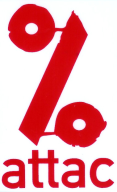 PERIGUEUX-NONTRONContacts :perigueux@attac.orghttp://local.attac.org/attac24/https://www.facebook.com/attac.perigueux.nontronIl s’agit tout simplementde se réapproprierensemblel’avenir de notre monde